Образац пријаве за такмичење за доделу награда Светске организације за интелектуалну својину (WIPO) у категорији:3.	Аутор за монографско дело/студијску изложбу у области друштвено хуманистичких наука (WIPO Medal for Creativity)Последњи рок за подношење пријаве за такмичење: дана 10. октобра 2022. године Образац пријаве за такмичење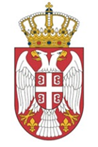 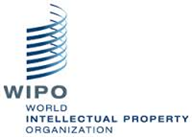 ЗАВОД ЗА ИНТЕЛЕКТУАЛНУ СВОЈИНУРЕПУБЛИКЕ СРБИЈЕИме, презиме и контакт подаци подносиоца пријаве за такмичење:Име, презиме и контакт подаци подносиоца пријаве за такмичење:Име, презиме и контакт подаци подносиоца пријаве за такмичење:телефон:телефон:e-mail:Име, презиме и контакт подаци аутора: Име, презиме и контакт подаци аутора: Име, презиме и контакт подаци аутора: телефон:e-mail:e-mail: